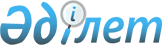 О назначении социальной помощи отдельным категориям нуждающихся граждан Иртышского района
					
			Утративший силу
			
			
		
					Решение маслихата Иртышского района Павлодарской области от 27 июня 2012 года N 26-7-5. Зарегистрировано Департаментом юстиции Павлодарской области 20 июля 2012 года N 12-7-142. Утратило силу решением маслихата Иртышского района Павлодарской области от 23 января 2014 года N 122-27-5      Сноска. Утратило силу решением маслихата Иртышского района Павлодарской области от 23.01.2014 N 122-27-5.

      В соответствии с подпунктом 4) пункта 1 статьи 56 Бюджетного кодекса Республики Казахстан от 4 декабря 2008 года, статьей 20   Закона Республики Казахстан от 28 апреля 1995 года "О льготах и социальной защите участников, инвалидов Великой Отечественной войны и лиц, приравненных к ним", подпунктом 3) пункта 1 статьи 11 Закона Республики Казахстан от 13 апреля 2005 года "О социальной защите инвалидов в Республике Казахстан", постановлением Правительства Республики Казахстан от 20 июля 2005 года N 754 "О некоторых вопросах реабилитации инвалидов", в целях оказания социальной помощи нуждающимся гражданам, Иртышский районный маслихат РЕШИЛ:



      1. Право на социальную помощь имеют следующие категории граждан:

      1) участники и инвалиды Великой Отечественной войны (далее - ВОВ);

      2) граждане, награжденные медалью "За оборону Ленинграда" и знаком "Жителю блокадного Ленинграда";

      3) бывшие несовершеннолетние узники концлагерей, гетто и других мест принудительного содержания (далее - узники);

      4) лица, принимавшие участие в ликвидации последствий катастрофы на Чернобыльской атомной  электростанции в 1986 - 1987, 1988 - 1989 годах (далее - участник ЧАЭС);

      5) лица, принимавшие участие в боевых действиях в Афганистане (далее - воины-афганцы), а также на территории других государств;

      6) вдовы погибших участников ВОВ, не вступившие в повторный брак;

      7) труженики тыла, имеющие награды за доблестный труд в годы ВОВ и лица, проработавшие не менее шести месяцев в период с 22 июня 1941 года по 9 мая 1945 года;

      8) одинокие и одиноко проживающие престарелые граждане, состоящие на учете в отделении социальной помощи на дому;

      9) граждане, получающие пенсионные выплаты по возрасту в не полном объеме, но не более минимального размера пенсии;

      10) граждане в возрасте от восьмидесяти до девяноста девяти лет;

      11) граждане в возрасте ста и более лет;

      12) пенсионеры по возрасту;

      13) одинокие и одиноко проживающие инвалиды, состоящие на учете в отделении социальной помощи на дому;

      14) инвалиды первой и второй групп, охваченные специальными социальными услугами;

      15) дети-инвалиды и инвалиды детства;

      16) семьи, воспитывающие и обучающие на дому детей-инвалидов;

      17) безработные граждане, состоящие на учете в государственном учреждении "Отдел занятости и социальных программ Иртышского района" (далее - отдел);

      18) лица, освободившиеся из мест лишения свободы;

      19) многодетные матери, имеющие подвески "Алтын алқа" и "Күміс алқа";

      20) многодетные семьи, имеющие четырех и более совместно проживающих несовершеннолетних детей;

      21) малообеспеченные семьи, имеющие детей школьного возраста из числа получателей государственной адресной социальной помощи;

      22) малообеспеченные семьи из числа получателей государственной адресной социальной помощи и получателей детских пособий на детей до восемнадцати лет;

      23) малообеспеченные семьи со среднедушевым доходом ниже прожиточного минимума, имеющие детей на искусственном вскармливании в возрасте до одного года;

      24) студенты из малообеспеченных семей и оставшиеся без попечения родителей;

      25) дети-сироты, дети, оставшиеся без попечения родителей;

      26) беременные женщины со сроком беременности до двенадцати недель;

      27) лица, страдающие онкологическими заболеваниями;

      28) лица, инфицированные вирусом иммунодефицита человека;

      29) лица, страдающие различными формами туберкулеза;

      30) лица из числа малообеспеченных семей, осуществляющие погребение безработных граждан предпенсионного возраста (женщин старше пятидесяти пяти лет, мужчин старше шестидесяти лет), состоявших на момент смерти на учете в отделе;

      31) лица, попавшие в экстремальные ситуации (пожар, стихийное бедствие, несчастный случай), со среднедушевым доходом ниже прожиточного минимума, не получавшие социальную выплату в предыдущем году.



      2. Ежемесячная и единовременная социальная помощь без учета доходов предоставляется следующим категориям граждан, указанных в пункте 1 настоящего решения:

      1) в подпунктах 1), 7), 13), 14) - единовременно на подписку на периодические печатные издания на государственном или русском языках по выбору подписчиков на основании их заявления на сумму не более 7 500 (семь тысяч пятьсот) тенге;

      2) в подпунктах 8), 9), 10), 11), 12) (за исключением граждан, имеющих право на получение санаторно-курортного лечения из средств областного бюджета) на основании заявления с указанием регистрационного номера налогоплательщика (далее - РНН), номера лицевого счета, открытого в почтовом отделении  акционерного общества "Казпочта" (далее - АО "Казпочта") или банках второго уровня, медицинского заключения о необходимости оздоровления, копии: санаторно-курортной карты, удостоверения личности, пенсионного удостоверения, книги регистрации граждан или справки адресно-справочного бюро Департамента внутренних дел Павлодарской области (далее - АСБ ДВД Павлодарской области) единовременно на оздоровление в размере 49 000 (сорок девять тысяч) тенге.

      Заявитель после получения санаторно-курортного лечения предоставляет в отдел справку о прохождении лечения;

      в честь двадцатипятилетия ветеранского движения и тридцатилетия  областного совета ветеранов на основании заявления, копии: удостоверения личности, пенсионного удостоверения выплачивается единовременно 30 000 (тридцать тысяч) тенге на одного человека на поездку в город Астана и единовременно 9 000 (девять тысяч) тенге на одного человека на поездку в поселок Баянаул;

      3) в подпунктах 27), 28) на основании заявления с указанием РНН, номера лицевого счета, открытого в почтовом отделении АО "Казпочта" или банках второго уровня, выписки из заключения врачебно-консультационной комиссии, копии: удостоверения личности, книги регистрации граждан или справки АСБ ДВД Павлодарской области на лечение единовременно в размере 15 000 (пятнадцать тысяч) тенге;

      4) в подпункте 29) на основании заявления с указанием РНН, номера лицевого счета, открытого в почтовом отделении АО "Казпочта" или банках второго уровня, справки с государственного учреждения "Иртышская противотуберкулезная больница", копии: удостоверения личности, книги регистрации граждан или справки АСБ ДВД Павлодарской области на усиленное питание в период прохождения амбулаторного лечения единовременно в размере 30 000 (тридцать тысяч) тенге;

      5) в подпункте 1):

      на проезд до областного центра и обратно один раз в год в размере 1 618 (одна тысяча шестьсот восемнадцать тысяч) тенге;

      на приобретение лекарств ежемесячно в размере 3 236 (три тысячи  двести тридцать шесть тысяч) тенге;

      на ремонт жилья единовременно в размере 16 180 (шестнадцать тысяч сто восемьдесят) тенге;

      на устройство и оборудование санузла (ванна, туалет и канализация), подвода воды в дом и оформление документов на пользование электроотоплением единовременно в размере 915 991 (девятьсот пятнадцать тысяч девятьсот девяносто один) тенге;

      6) в подпункте 18) на основании заявления с указанием РНН, номера лицевого счета, открытого в почтовом отделении АО "Казпочта" или банках второго уровня, копии: справки об освобождении, удостоверения личности, книги регистрации граждан или справки АСБ ДВД Павлодарской области на товары первой необходимости (средства гигиены, продукты питания, одежда) единовременно в размере 17 000 (семнадцать тысяч) тенге;

      7) в подпункте 26) на основании заявления с указанием РНН, номера лицевого счета, открытого в почтовом отделении АО "Казпочта" или банках второго уровня, справки, выданной коммунальным государственным казенным предприятием "Иртышская центральная районная больница" (далее - районная больница), копии: удостоверения личности, книги регистрации граждан или справки АСБ ДВД Павлодарской области единовременно в размере 5 000 (пять тысяч) тенге;

      8) в подпунктах 21), 22) на основании заявления с указанием РНН, номера лицевого счета, открытого в почтовом отделении АО "Казпочта" или банках второго уровня, копии удостоверения личности, справки отдела, ходатайства акима села или сельского округа, копии паспорта на крупный рогатый скот (далее - КРС), договора купли-продажи КРС, подписанного продавцом и покупателем, протокола участковой комиссии села или сельского округа по оказанию социальной помощи малообеспеченным гражданам на приобретение КРС, мелкого рогатого скота единовременно в размере 150 000 (сто пятьдесят тысяч) тенге и на приобретение грубых кормов единовременно в размере 30 000 (тридцать тысяч) тенге;

      на основании заявления с указанием РНН, номера лицевого счета, открытого в почтовом отделении АО "Казпочта" или банках второго уровня, копии удостоверения личности, справки со школы, ходатайства комиссии по делам женщин и семейно-демографической политики и списка отдела на подготовку детей к школе единовременно в размере 8 090 (восемь тысяч девяносто) тенге на одного ребенка;

      9) в подпункте 17) на основании заявления с указанием РНН, номера лицевого счета, открытого в почтовом отделении АО "Казпочта" или банках второго уровня, копии удостоверения личности, ходатайства акима села или сельского округа на период прохождения трудовой реабилитации единовременно в размере 48 540 (сорок восемь тысяч пятьсот сорок) тенге.



      3. Для категории граждан, указанных в подпункте 16) пункта 1   настоящего решения, в размере шестикратного месячного расчетного показателя назначается с месяца обращения на один год и выплачивается ежеквартально. При наступлении обстоятельств, влекущих прекращение выплаты социальной помощи (достижение ребенком-инвалидом возраста восемнадцати лет, смерть ребенка-инвалида, снятие инвалидности), выплата прекращается с месяца, следующего за месяцем, в котором наступили указанные обстоятельства.



      4. На жилищно-коммунальные услуги без учета доходов ежемесячно выплачиваются категориям граждан, указанных в пункте 1 настоящего решения:

      1) в подпункте 1) на начало квартала текущего года с 1 января по 30 апреля и с 1 октября по 31 декабря текущего года в размере 16 180 (шестнадцать тысяч сто восемьдесят) тенге, с 1 мая по 30 сентября текущего года в размере 8 090 (восемь тысяч девяносто) тенге;

      2) в подпункте 9) на основании заявления с указанием РНН, номера лицевого счета, открытого в почтовом отделении АО "Казпочта" или банках второго уровня, справки государственного учреждения "Иртышское районное отделение Павлодарского областного филиала республиканского государственного казенного предприятия "Государственный центр по выплате пенсий Министерства труда и социальной защиты населения", копии: пенсионного удостоверения, удостоверения личности, книги регистрации граждан или справки АСБ ДВД Павлодарской области в размере 3 236 (три тысячи двести тридцать шесть) тенге;

      3) в подпункте 5) на основании заявления с указанием РНН, номера лицевого счета, открытого в почтовом отделении АО "Казпочта" или банках второго уровня, копии: удостоверения участника боевых действий в Афганистане или на территории других государств, удостоверения личности, книги регистрации граждан или справки АСБ ДВД Павлодарской области в размере 3 236 (три тысячи двести тридцать шесть) тенге;

      4) в подпункте 4) на основании заявления с указанием РНН, номера лицевого счета, открытого в почтовом отделении АО "Казпочта" или банках второго уровня, копии: удостоверения участника ЧАЭС, удостоверения личности, книги регистрации граждан или справки АСБ ДВД Павлодарской области в размере 3 236 (три тысячи двести тридцать шесть) тенге;

      5) в подпункте 3) на основании заявления с указанием РНН, номера лицевого счета, открытого в почтовом отделении АО "Казпочта" или банках второго уровня, копии: удостоверения узника, удостоверения личности, книги регистрации граждан или справки АСБ ДВД Павлодарской  области в размере 3 236 (три тысячи двести тридцать шесть) тенге;

      6) в подпункте 2) на основании заявления с указанием РНН, номера лицевого счета, открытого в почтовом отделении АО "Казпочта" или банках второго уровня, копии: удостоверения к медали "За оборону Ленинграда" и к знаку "Жителю блокадного Ленинграда", удостоверения личности, книги регистрации граждан или справки АСБ ДВД Павлодарской области в размере 3 236 (три тысячи двести тридцать шесть) тенге.



      5. Ежемесячная и единовременная социальная помощь с учетом доходов выплачиваются категориям граждан, указанных в пункте 1   настоящего решения:

      1) в подпункте 23) на основании заявления с указанием РНН, номера лицевого счета, открытого в почтовом отделении АО "Казпочта" или банках второго уровня, копии: удостоверения личности, свидетельства о рождении ребенка, книги регистрации граждан или справки АСБ ДВД Павлодарской области, справки, выданной районной больницей, сведения о доходах всех трудоспособных членов семьи и наличии подсобного хозяйства на детское питание ежемесячно в размере 3 236 (три тысячи двести тридцать шесть) тенге;

      2) в подпункте 31) на основании заявления с указанием РНН, номера лицевого счета, открытого в почтовом отделении АО "Казпочта" или банках второго уровня, копии: удостоверения личности, книги регистрации граждан или справки АСБ ДВД Павлодарской области, заключения с государственного учреждения "Служба пожаротушения, аварийно-спасательных работ, департамента чрезвычайных ситуаций Павлодарской области", сведения о доходах семьи единовременно в размере 30 000 (тридцать тысяч) тенге;

      3) в подпункте 30) на основании заявления с указанием РНН, номера лицевого счета, открытого в почтовом отделении АО "Казпочта" или банках второго уровня, копии: удостоверения личности, свидетельства о смерти, книги регистрации граждан или справки АСБ ДВД Павлодарской области, сведения о доходах всех трудоспособных членов семьи и наличии подсобного хозяйства и документ, подтверждающий статус умершего, единовременно в размере 30 000 (тридцать тысяч) тенге;

      4) в подпунктах 21), 22), 23) на основании заявления с указанием РНН, номера лицевого счета, открытого в почтовом отделении АО "Казпочта" или банках второго уровня, при наличии документов, удостоверяющих личность, их копии, копии книги регистрации граждан или справки АСБ ДВД Павлодарской области, ходатайства акима села или сельского округа, сведения о доходах всех трудоспособных членов семьи и наличии подсобного хозяйства на обмен и проведение документирования единовременно в размере 1 618 (одна тысяча шестьсот восемнадцать тысяч) тенге;

      5) в подпунктах 24), 25) на основании заявления с указанием номера лицевого счета, открытого в почтовом отделении АО "Казпочта" или банках второго уровня, РНН, копии: удостоверения личности, книги регистрации граждан или справки АСБ ДВД Павлодарской области, трехсторонний договор на оказание образовательных услуг, подписанный акимом Иртышского района, руководителем высшего учебного заведения города Павлодара и студентом единовременно в размере фактической стоимости обучения в высших учебных заведениях города Павлодара.

      Социальная помощь на проживание, питание и проезд к месту жительства ежемесячно в размере 16 000 (шестнадцать тысяч) тенге.

      Документы предоставляются в подлинниках и копиях для сверки, после чего подлинники документов возвращаются заявителю.



      6. Социальная помощь к памятным датам и праздничным дням предоставляется гражданам без истребования у них заявления и документов, на основании сведений, предоставленных акимом села или сельского округа, по состоянию на первое число соответствующего месяца с указанием фамилии, имени, отчества, даты рождения, индивидуального идентификационного номера, РНН, вида получаемого государственного специального пособия, номера лицевого счета, открытого в почтовом отделении АО "Казпочта" или банках второго уровня.

      Отдел предоставляет единовременную социальную помощь к памятным и праздничным датам для категории граждан, указанных в пункте 1   настоящего решения:

      1) ко Дню вывода войск из Афганистана, в подпункте 5) на основании списка акима села или сельского округа в размере 8 090 (восемь тысяч девяносто) тенге;

      2) к Международному женскому дню, в подпунктах 19), 20) на основании списка акима села или сельского округа в размере 4 000 (четыре тысячи) тенге;

      3) ко Дню аварии на ЧАЭС, в подпункте 4) на основании списка акима села или сельского округа в размере 6 000 (шесть тысяч) тенге;

      4) ко Дню Победы, в подпункте 1) на основании списка отдела в размере 67 000 (шестьдесят семь тысяч) тенге, а также на приобретение продуктовых наборов в размере 5 000 (пять тысяч) тенге;

      в подпунктах 2), 3), 6) на основании списка акима села или сельского округа в размере 3 000 (три тысячи) тенге;

      5) ко Дню пожилых людей, в подпунктах 1), 2), 3), 4), 5), 6) на основании списка акима села или сельского округа в размере 1 600 (одна тысяча шестьсот) тенге;

      в подпункте 10) на основании списка акима села или сельского округа в размере 3 000 (три тысячи) тенге;

      в подпункте 11) на основании списка акима села или сельского округа в размере 5 000 (пять тысяч) тенге;

      в подпунктах 8), 13) на основании списка акима села или сельского округа в размере 1 600 (одна тысяча шестьсот) тенге;

      6) ко Дню инвалида, в подпунктах 13), 14), 15) на основании списка акима села или сельского округа в размере 4 000 (четыре тысячи) тенге.



      7. Контроль за исполнением настоящего решения возложить на постоянную комиссию Иртышского районного маслихата по экономике, бюджету и социальной политике.



      8. Настоящее решение вводится в действие по истечении десяти календарных дней после дня его первого официального опубликования.      Председатель сессии                        К. Муканов      Секретарь Иртышского

      районного маслихата                        Ж. Беспаев
					© 2012. РГП на ПХВ «Институт законодательства и правовой информации Республики Казахстан» Министерства юстиции Республики Казахстан
				